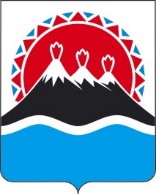 П О С Т А Н О В Л Е Н И ЕПРАВИТЕЛЬСТВАКАМЧАТСКОГО КРАЯ[Дата регистрации] № [Номер документа]г. Петропавловск-КамчатскийО внесении изменений в приложение к постановлению Правительства Камчатского края от 17.06.2022 № 323-П «Об утверждении Порядка определения объема и условий предоставления субсидии Микрокредитной компании Камчатский государственный фонд поддержки предпринимательства в целях финансового обеспечения затрат, связанных с оказанием услуг по предоставлению финансовой поддержки в форме займов, а также грантов субъектам промышленности, в 2022 году»ПРАВИТЕЛЬСТВО ПОСТАНОВЛЯЕТ:1. Внести в приложение к постановлению Правительства Камчатского края от 17.06.2022 № 323-П «Об утверждении Порядка определения объема и условий предоставления субсидии Микрокредитной компании Камчатский государственный фонд поддержки предпринимательства в целях финансового обеспечения затрат, связанных с оказанием услуг по предоставлению финансовой поддержки в форме займов, а также грантов субъектам промышленности, в 2022 году» следующие изменения:1) пункт 7 части 8 изложить в следующей редакции:«6) субъект промышленности не является иностранным юридическим лицом, в том числе местом регистрации которого является государство или территория, включенные в утверждаемый Министерством финансов Российской Федерации перечень государств и территорий, используемых для промежуточного (офшорного) владения активами в Российской Федерации (далее – Офшорные компании), а также российским юридическим лицом, в уставном (складочном) капитале которого доля прямого или косвенного (через третьих лиц) участия Офшорных компаний в совокупности превышает 25 процентов (если иное не предусмотрено законодательством Российской Федерации). При расчете доли участия Офшорных компаний в капитале российских юридических лиц не учитывается прямое и (или) косвенное участие Офшорных компаний в капитале публичных акционерных обществ (в том числе со статусом международной компании), акции которых обращаются на организованных торгах в Российской Федерации, а также косвенное участие таких Офшорных компаний в капитале других российских юридических лиц, реализованное через участие в капитале указанных публичных акционерных обществ;»;2) пункт 4 части 9 изложить в следующей редакции:«4)  МКК Фонд поддержки предпринимательства не является иностранным юридическим лицом, в том числе местом регистрации которого является государство или территория, включенные в утверждаемый Министерством финансов Российской Федерации перечень государств и территорий, используемых для промежуточного (офшорного) владения активами в Российской Федерации (далее – Офшорные компании), а также российским юридическим лицом, в уставном (складочном) капитале которого доля прямого или косвенного (через третьих лиц) участия Офшорных компаний в совокупности превышает 25 процентов (если иное не предусмотрено законодательством Российской Федерации). При расчете доли участия Офшорных компаний в капитале российских юридических лиц не учитывается прямое и (или) косвенное участие Офшорных компаний в капитале публичных акционерных обществ (в том числе со статусом международной компании), акции которых обращаются на организованных торгах в Российской Федерации, а также косвенное участие таких Офшорных компаний в капитале других российских юридических лиц, реализованное через участие в капитале указанных публичных акционерных обществ;»;3) часть 18 изложить в следующей редакции:«18. Для заключения Соглашения Министерство в течение 5 рабочих дней после дня принятия решения о предоставлении Субсидии формирует в системе «Электронный бюджет» проект Соглашения и направляет его на подписание МКК Фонд поддержки предпринимательства.»;4) пункт 3 части 19 исключить;5) часть 20 изложить в следующей редакции:  «20. Обязательным условием предоставления Субсидии, включаемым в Соглашение, является условие о планируемых результатах предоставления Субсидии, под которыми понимаются результаты деятельности МКК Фонд поддержки предпринимательства, указанные в части 27 настоящего Порядка и соответствующие результату основного мероприятия 3.8 «Реализация дополнительных мероприятий по финансовому обеспечению деятельности (докапитализации) регионального фонда развития промышленности» подпрограммы 3 «Развитие промышленности, внешнеэкономической деятельности, конкуренции» государственной программы Камчатского края «Развитие экономики и внешнеэкономической деятельности Камчатского края», утвержденной постановлением Правительства Камчатского края от 01.07.2021 № 277-П, и требованиях к отчетности в соответствии с частью 30 настоящего Порядка.»;6) часть 21 изложить в следующей редакции:«21. Обязательным условием предоставления Субсидии, включаемым в договора (соглашения), является включение положений по обеспечению досрочного возврата средств займа, а также возврата средств гранта лицами, получившими средства на основании договоров (соглашений), заключенных с МКК Фонд поддержки предпринимательства, в случаях, определенных договорами (соглашениями).»;7) дополнить частью 29 следующего содержания: «29. Средства, полученные МКК Фонд поддержки предпринимательства при возврате займов, процентов по ним и иных доходов в форме штрафов и пени, источником финансового обеспечения которых являлись средства Субсидии, могут быть использованы МКК Фонд поддержки предпринимательства исключительно на цели оказания финансовой поддержки субъектов деятельности в сфере промышленности в соответствии со статьей 11 Федерального закона «О промышленной политике в Российской Федерации» от 31.12.2014 № 488-ФЗ и уставом МКК Фонд поддержки предпринимательства.»;5) часть 32 изложить в следующей редакции:«33. Мониторинг достижения результатов предоставления Субсидии, исходя из достижения значений результатов предоставления Субсидии, определенных Соглашением, и событий, отражающих факт завершения соответствующего мероприятия по получению результата предоставления Субсидии (контрольная точка), в порядке и по формам, которые установлены Министерством финансов Российской Федерации, осуществляется Министерством и Министерством финансов Российской Федерации.»;6) абзац 1 части 33 изложить в следующей редакции:«34. В случае выявления нарушений, в том числе по фактам проверок, указанных в части 34 настоящего Порядка, МКК Фонд поддержки предпринимательства, а также лица, получившие средства за счет средств субсидий на основании договоров, заключенных с МКК Фонд поддержки предпринимательства, обязаны возвратить полученные средства Субсидии в краевой бюджет на лицевой счет Министерства в следующем порядке и сроки:».2. Настоящее постановление вступает в силу после дня его официального опубликования, за исключением части 29, которая распространяется на правоотношения, возникшие с 25 июня 2022 года.[горизонтальный штамп подписи 1]Председатель Правительства Камчатского краяЕ.А. Чекин